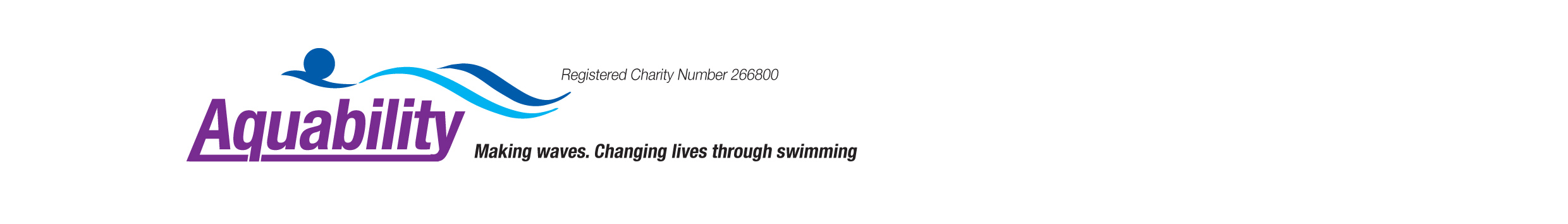 CHARITY GIFT AID DECLARATIONBoost your donation by 25p with Gift Aid for every £1 you donateAquability can claim gift aid in respect of £10 subscriptions paid by helpers and social members and in respect of any donations. For every £10 received, we can claim back an additional £2.50.You can agree to either (A) make a one-off declaration or (B) make multiple declaration in respect of the past four years, this year and any future years. In order to Gift Aid your subscription/donation please tick the relevant box and fill in your details below.Do not tick both boxes(A) I want to Gift Aid my subscription/donation of £………… to Aquability.(B) I want to Gift Aid my subscriptions/donations I make in the future or have made in the past four years to Aquability.I am a UK taxpayer and understand that if I pay less income tax and/or capital gains tax than the amount of Gift Aid claimed on all my donations in that tax year, it is my responsibility to pay any difference.My details are:Title: ……………… Full Name: ………………………..................................................Home Address: …………………………………………………………………………….……………………………………………………………….. Postcode: …………………Sign: ……………………. Date: ………………Gift Aid is reclaimed by Aquability from the tax you pay for the current tax year. Your address is needed to identify you as a current UK taxpayer.Please return the completed form to the Treasurer, Deborah Trickett by email to deborahtrickett@mac.com, or by post to 7 Swanmore Road, Bournemouth Dorset BH7 6PA or hand in the completed form to Brenda, Deborah or Becky at a swimming session on a Saturday.Please notify us if you:Want to cancel this declarationChange your name or home addressNo longer pay sufficient tax on your income and/or capital gains